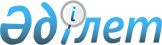 2015 жылға арналған жеміс-жидек дақылдарының және жүзімнің көпжылдық көшеттерін отырғызу және өсіру шығындарының құнын ішінара өтеуге арналған субсидиялардың нормаларын бекіту туралы
					
			Күшін жойған
			
			
		
					Алматы облысы әкімдігінің 2015 жылғы 19 маусымдағы № 261 қаулысы. Алматы облысы Әділет департаментінде 2015 жылы 20 шілдеде № 3293 болып тіркелді. Күші жойылды - Алматы облысы әкімдігінің 2016 жылғы 25 тамыздағы № 442 қаулысымен      Ескерту. Күші жойылды – Алматы облысы әкімдігінің 25.08.2016 № 442 қаулысымен (алғашқы ресми жарияланған күнінен кейін күнтізбелік он күн өткен соң қолданысқа енгізіледі).

      "Қазақстан Республикасындағы жергілікті мемлекеттік басқару және өзін-өзі басқару туралы" 2001 жылғы 23 қаңтардағы Қазақстан Республикасы Заңының 37-бабының 1-тармағына және "Жеміс-жидек дақылдарының және жүзімнің көпжылдық көшеттерін отырғызу және өсіру (оның ішінде қалпына келтіру) шығындарының құнын субсидиялау қағидаларын бекіту туралы" 2015 жылғы 27 ақпандағы № 4-1/168 Қазақстан Республикасы Ауыл шаруашылығы министрінің міндетін атқарушының бұйрығымен бекітілген Қағидаларының 8-тармағына сәйкес, Алматы облысының әкімдігі ҚАУЛЫ ЕТЕДІ: 

      1. Жеміс-жидек дақылдарының және жүзімнің көпжылдық көшеттерін отырғызу және өсіру шығындарының құнын ішінара өтеуге 2015 жылға арналған субсидиялардың нормалары осы қаулының 1, 2, 3, 4 - қосымшаларына сәйкес бекітілсін.

      2. "Алматы облысының ауыл шаруашылығы басқармасы" мемлекеттік мекемесі субсидиялауды қаржыландыруды жергілікті бюджеттен жүзеге асырсын.

      3. Алматы облысы әкімдігінің 2014 жылғы 30 шілдедегі "2014 жылға арналған жеміс-жидек дақылдары мен жүзімнің көпжылдық көшеттерін отырғызу және өсіру шығындарының құнын ішінара өтеуге арналған бюджеттік субсидиялар нормаларын белгілеу туралы" № 280 (нормативтік құқықтық актілерді мемлекеттік тіркеу Тізілімінде 2014 жылдың 12 тамызында № 2805 тіркелген, "Жетісу" және "Огни Алатау" газеттерінде 2014 жылдың 14 тамызында № 94 жарияланған) қаулысының күші жойылды деп танылсын.

      4. "Алматы облысының ауыл шаруашылығы басқармасы" мемлекеттік мекемесінің басшысына осы қаулыны әділет органдарында мемлекеттік тіркелгеннен кейін ресми және мерзімді баспа басылымдарында, сондай-ақ Қазақстан Республикасының Үкіметі белгіленген интернет-ресурста және облыс әкімдігінің интернет-ресурсында жариялау жүктелсін.

      5. Осы қаулының орындалуын бақылау облыс әкімінің орынбасары С. Бескемпіровке жүктелсін. 

      6. Осы қаулы әділет органдарында мемлекеттік тіркелген күннен бастап күшіне енеді және алғашқы ресми жарияланған күнінен кейін күнтізбелік он күн өткен соң қолданысқа енгізіледі. 

 Жеміс дақылдарының көпжылдық көшеттерін отырғызу және өсіру шығындарының құнын ішінара өтеуге арналған субсидия нормалары (алманың "Апорт" сортын қоспағанда)            теңге/гектар

      кестенің жалғасы

 Алманың "Апорт" сортын отырғызу және өсіру шығындарының құнын ішінара өтеуге арналған субсидия нормалары (тіреуіштер орнатуға арналған шығындарды қоспағанда)      теңге/гектар

      кестенің жалғасы 

      Ескертпе: Алманың "Апорт" сортының отырғызылатын көшеттерінің телітушісі Сиверс немесе Недзвецкого болуы тиіс

 Жүзімнің көпжылдық көшеттерін отырғызу және өсіру шығындарының құнын ішінара өтеуге арналған субсидия нормалары            теңге/гектар

      кестенің жалғасы

 Жидек дақылдарының көпжылдық көшеттерін отырғызу және өсіру шығындарының құнын ішінара өтеуге арналған субсидиялар нормалары            теңге/гектар

      кестенің жалғасы 


					© 2012. Қазақстан Республикасы Әділет министрлігінің «Қазақстан Республикасының Заңнама және құқықтық ақпарат институты» ШЖҚ РМК
				
      Алматы

      облысының әкімі

А. Баталов

      "КЕЛІСІЛДІ"

      Қазақстан Республикасының

      Ауыл шаруашылығы министрі

Мамытбеков Асылжан Сарыбайұлы
Алматы облысы әкімдігінің 2015 жылғы "19" маусым№261 қаулысына 1- қосымшажеміс дақылдарының түрлері

отырғызу схемасы

көшеттердің данасы

көшеттердің жасы

барлық шығындар

Отырғызу және өсіру шығындары (1өсу жылы)

Отырғызу және өсіру шығындары (1өсу жылы)

Отырғызу және өсіру шығындары (1өсу жылы)

жеміс дақылдарының түрлері

отырғызу схемасы

көшеттердің данасы

көшеттердің жасы

барлық шығындар

соның ішінде сатып алу үшін

соның ішінде сатып алу үшін

соның ішінде сатып алу үшін

жеміс дақылдарының түрлері

отырғызу схемасы

көшеттердің данасы

көшеттердің жасы

барлық шығындар

1 гектарға көшеттер

субсидиялар нормасы (40%)

тіреуіш бағаналары

1

2

3

4

5

6

7

8

алмұрт

5х4

500

1 355 731

175 000

70 000

0

алмұрт

4х1,5

1667

2 464 820

583 450

233380

606800

қараөрік

5х4

500

1 361 171

175 000

70 000

0

қараөрік

5х3

667

1 421 374

233 450

93 380

0

шабдалы

5х4

500

1 361 171

175 000

70 000

0

шабдалы

5х3

667

1 421 374

233 450

93 380

0

шие және алша

5х4

500

1 361 171

175 000

70 000

0

шие және алша

5х3

667

1 421 374

233 450

93 380

0

шие және алша

6х3

556

1 326 769

194 600

77 840

0

өрік

5х3

667

1 596 583

233 450

93 380

0

өрік

5х2,5

800

1 643 133

280 000

12 000

0

өрік

6х4

417

1 289 295

145 950

58 380

0

1

2

3

4

5

6

7

8

алма

5х3

667

біржылдық

1 614 342

233 450

93 380

0

алма

5х3

667

екіжылдық

1 683 043

300 150

120060

0

алма

5х2

1000

біржылдық

1 734 388

350 000

140000

0

алма

5х2

1000

екіжылдық

1 837 388

450 000

180000

0

алма

5х2,5

800

біржылдық

1 662 288

280 000

112000

0

алма

5х2,5

800

екіжылдық

1 744 688

360 000

144000

0

алма

4х2,5

1000

біржылдық

1 782 798

350 000

140000

0

алма

4х2,5

1000

екіжылдық

2 358 362

450 000

180000

458800

алма

4х2

1250

біржылдық

2 377 985

437 500

175000

458800

алма

4х2

1250

екіжылдық

2 506 735

562 500

225000

458800

беже

6х4

417

1 761 726

145 950

58 380

458800

2 өсу жылының шығындары

2 өсу жылының шығындары

3 өсу жылының шығындары

3 өсу жылының шығындары

2 өсу жылының шығындары

2 өсу жылының шығындары

3 өсу жылының шығындары

3 өсу жылының шығындары

субсидиялар нормасы (40%)

тамшылатып суару жүйесі

субсидиялар нормасы (40%)

басқа да шығындар

субсидиялар нормасы (40%)

барлық шығындар

субсидиялар нормасы (40%)

барлық шығындар

субсидиялар нормасы (40%)

9

10

11

12

13

14

15

16

17

0

633000

253200

547 731

219092

76 882

30753

69 716

27886

242720

410000

164000

864 570

345828

98 390

39356

95 383

38153

0

633000

253200

553 171

221 268

78 028

31211

71 069

28 428

0

633000

253200

554 924

221 970

78 028

31211

71 069

28 428

0

633000

253200

553 171

221 268

78 028

31211

71 069

28 428

0

633000

253200

554 924

221 970

78 028

31211

71 069

28 428

0

633000

253200

553 171

221 268

78 028

31211

71 069

28 428

0

633000

253200

554 924

221 970

78 028

31211

71 069

28 428

0

580000

232000

552 169

220 868

78 028

31211

71 069

28 428

0

633000

253200

730 133

292 053

83 677

33471

78 936

31 574

0

633000

253200

730 133

292 053

83 677

33471

78 936

31 574

0

580000

232000

563 345

225 338

82 983

33193

74 004

29 602

9

10

11

12

13

14

15

16

17

0

633000

253200

747 892

299 157

85 969

34388

81 643

32 657

0

633000

253200

749 893

299 957

85 969

34388

81 643

32 657

0

633000

253200

751 388

300 555

85 969

34388

81 643

32 657

0

633000

253200

754 388

301 755

85 969

34388

81 643

32 657

0

633000

253200

749 288

299 715

85 969

34388

81 643

32 657

0

633000

253200

751 688

300 675

85 969

34388

81 643

32 657

0

680000

272000

752 798

301 119

85 969

34388

81 643

32 657

183520

680000

272000

769 562

307 825

85 969

34388

81 643

32 657

183520

680000

272000

801 685

320 674

89 756

35902

86 149

34 460

183520

680000

272000

805 435

322 174

89 756

35902

86 149

34 460

183520

580000

232000

576 976

230 790

81 334

32534

73 342

29 337

Алматы облысы әкімдігінің 2015 жылғы "19" маусым№261 қаулысына 2 - қосымшаОтырғызу схемасы, м

Отырғызу және өсіру (1 өсу жылы)

Отырғызу және өсіру (1 өсу жылы)

2 өсу жылы

2 өсу жылы

3 өсу жылы

3 өсу жылы

Отырғызу схемасы, м

барлық шығындар

субсидиялар нормасы (40%)

барлық шығын дар

субсидиялар нормасы (40%)

барлық шығын дар

субсидиялар нормасы (40%)

8х6

1 419 600

567 840

136 656

54 662

140 160

56 064

4 өсу жылы

4 өсу жылы

5 өсу жылы

5 өсу жылы

6 өсу жылы

6 өсу жылы

7 өсу жылы

7 өсу жылы

барлық шығын дары

субсидиялар нормасы (40%)

барлық шығын дары

субсидиялар нормасы (40%)

барлық шығын дары

субсидиялар нормасы (40%)

барлық шығын дары

субсидиялар нормасы (40%)

234 840

93 936

237 110

94 844

244 830

97 932

258 740

103 496

Алматы облысы әкімдігінің 2015 жылғы "19" маусым№261 қаулысына 3 - қосымшаотырғызу схемасы

1 гектарға көшеттер данасы

барлық шығындар

Отырғызу және өсіру шығындары (1 өсу жылы)

Отырғызу және өсіру шығындары (1 өсу жылы)

Отырғызу және өсіру шығындары (1 өсу жылы)

Отырғызу және өсіру шығындары (1 өсу жылы)

Отырғызу және өсіру шығындары (1 өсу жылы)

Отырғызу және өсіру шығындары (1 өсу жылы)

отырғызу схемасы

1 гектарға көшеттер данасы

барлық шығындар

соның ішінде сатып алу үшін

соның ішінде сатып алу үшін

соның ішінде сатып алу үшін

соның ішінде сатып алу үшін

соның ішінде сатып алу үшін

соның ішінде сатып алу үшін

отырғызу схемасы

1 гектарға көшеттер данасы

барлық шығындар

1 гектарға көшеттер

субсидиялар нормасы (40%)

тамшылатып суару жүйесі

субсидиялар нормасы (40%)

басқа да шығындар

субсидиялар нормасы (40%)

субсидиялар нормасы (40%)

3х2

2 167

2 142 047

433 333

173 333

769 600

307 840

939114

375 646

375 646

3х1,75

2 476

2 205 809

495 238

198 095

769 600

307 840

940971

376 388

376 388

2,5х1,75

2 971

2 307 828

594 286

237 714

769 600

307 840

943942

377 577

377 577

2,5х1,5

3 467

2 409 847

693 333

277 333

769 600

307 840

946914

378 766

378 766

3х1,5

2 889

2 290 825

577 778

231 111

769 600

307 840

943447

377 379

377 379

2,75х1,5

3 152

2 344 926

630 303

252 121

769 600

307 840

945023

378 009

378 009

2 өсу жылының шығындары

2 өсу жылының шығындары

2 өсу жылының шығындары

2 өсу жылының шығындары

2 өсу жылының шығындары

3 өсу жылының шығындары

3 өсу жылының шығындары

соның ішінде сатып алу үшін

соның ішінде сатып алу үшін

соның ішінде сатып алу үшін

соның ішінде сатып алу үшін

соның ішінде сатып алу үшін

3 өсу жылының шығындары

3 өсу жылының шығындары

барлығы

тіреуіш бағаналары

субсидиялар нормасы (40%)

басқа да шығындар

субсидиялар нормасы (40%)

барлығы

субсидиялар нормасы (40%)

805 462

636 400

254 560

169 062

67 625

137 137

54 855

809 108

636 400

254 560

172 708

69 083

137 137

54 855

812 155

636 400

254 560

175 755

70 302

137 137

54 855

815 226

636 400

254 560

178 826

71 530

137 137

54 855

811 654

636 400

254 560

175 254

70 102

137 137

54 855

810 462

636 400

254 560

174 062

69 625

137 137

54 855

Алматы облысы әкімдігінің 2015 жылғы "19" маусым№261 қаулысына 4 - қосымшажидек дақылдарының түрлері

астық жинау тәсілі

отырғызу схемасы

көшеттер данасы

барлық шығындар

Отырғызу және өсіру шығындары (1 өсу жылы)

Отырғызу және өсіру шығындары (1 өсу жылы)

Отырғызу және өсіру шығындары (1 өсу жылы)

Отырғызу және өсіру шығындары (1 өсу жылы)

жидек дақылдарының түрлері

астық жинау тәсілі

отырғызу схемасы

көшеттер данасы

барлық шығындар

соның ішінде. сатып алу үшін

соның ішінде. сатып алу үшін

соның ішінде. сатып алу үшін

соның ішінде. сатып алу үшін

жидек дақылдарының түрлері

астық жинау тәсілі

отырғызу схемасы

көшеттер данасы

барлық шығындар

1 гектарға көшеттер

субсидиялар нормасы (40%)

басқа да шығындар

субсидиялар нормасы (40%)

1

2

3

4

5

6

7

8

9

қарақат

механикаландырылған

4х0,75

3633

2 340 797

1 453 188

581 275

887 609

355 044

қарақат

қолмен атқарылатын

2,5х075

5830

3 235 675

2 332 000

932 800

903 675

361 470

қарлыған

механикаландырылған

4х1,5

1870

1 501 177

748 000

299 200

753 177

301 271

қарлыған

қолмен атқарылатын

2,5х1,5

2860

1 929 977

1 144 000

457 600

785 977

314 391

Таңқурай 1

 

механикаландырылған

3х0,5

7370

2 248 283

1 105 500

442 200

1 142 783

457 113

Таңқурай 1

 

қолмен атқарылатын 

 2,5х0,5

8800

2 417 272

1 320 000

528 000

1 097 272

438 909

Таңқурай 1

 

2

3

4

5

6

7

8

9

тіреуіштегі таңқурай

қолмен атқарылатын

2,5х0,5

8800

4 249 963

1 320 000

528 000

2 929 963

1 171 985

тіреуіштегі қарабүлдір ген

қолмен атқарылатын

2,5х2

2200

3 788 958

1 100 000

440 000

2 688 958

1 075 583

бүлдірген

қолмен атқарылатын

80+35х 20

95700

4 186 749

2 871 000

1 148 400

1 315 749

526 300

бүлдірген (қара жабынды қолданыл ған)

қолмен атқарылатын

80+35х 20

95700

4 287 812

2 871 000

1 148 400

1 416 812

566 725

шие

механикаландырылған

5х3

670

1 577 158

670 000

268 000

907 158

362 863

шие

қолмен атқарылатын

5х3

670

1 577 158

670 000

268 000

907158

362863

қызыл шие

механикаландырылған

5х3

670

1 577 158

670 000

268 000

907158

362863

қызыл шие

қолмен атқарылатын

5х3

670

1 577 158

670 000

268 000

907158

362863

шырғанақ

қолмен атқарылатын

3,2х2

1540

2 360 386

1 540 000

616 000

820 386

328 154

итмұрын

механикаландырылған

4х1,5

1870

4 938 247

4 114 000

1 645 600

824 247

329 699

итмұрын

қолмен атқарылатын

3х1,5

2420

6 157 516

5 324 000

2 129 600

833 516

333 406

көкжидек

қолмен атқарылатын

2,5х1,2

3633

12668879

6539400

2615760

6129479

2451792

итбулдір ген

қолмен атқарылатын

80х30

6160

9 295 342

4 928 000

1 971 200

4 367 342

1 746 937

2 өсу жылының шығыны

2 өсу жылының шығыны

3 өсу жылының шығыны

3 өсу жылының шығыны

4өсу жылының шығыны

4өсу жылының шығыны

өнім беріп тұрған бақты күтіп баптау 

өнім беріп тұрған бақты күтіп баптау 

2 өсу жылының шығыны

2 өсу жылының шығыны

3 өсу жылының шығыны

3 өсу жылының шығыны

4өсу жылының шығыны

4өсу жылының шығыны

өнім беріп тұрған бақты күтіп баптау 

өнім беріп тұрған бақты күтіп баптау 

барлық шығындар

субсидиялар нормасы (40%)

барлық шығындар

субсидиялар нормасы (40%)

барлық шығындар

субсидиялар нормасы (40%)

барлық шығындар

субсидиялар нормасы (40%)

10

11

12

13

14

15

16

17

560 586

224 234

784 021

313 608

574 726

229 890

1 294 993

517 997

513 326

205 330

745 447

298 179

531 251

212 500

1 737 713

695 085

523 436

209 374

767 739

307 096

529 734

211 894

1 172 856

469 142

10

11

12

13

14

15

16

17

558 882

223 553

1 219 212

487 685

522 922

209 169

1 402 575

561 030

1 895 104

758 042

2 478 095

991 238

700 347

280 139

707 536

283014

711567

284627

901101

360440

700347

280139

707536

283014

711567

284627

1155938

462375

700 347

280 139

707 536

283014

711567

284627

897028

358811

700347

280139

707536

283014

711567

284627

1041914

416766

557 956

223 182

448 788

179515

2066583

826633

540 981

216 392

790 873

316349

551 130

220 452

1 599 438

639775

817742

327097

1970889

788356

1 374 223

549 689

